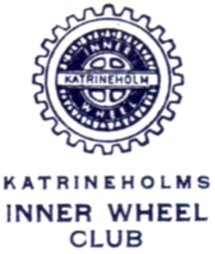 	Månadsbrev nr 5, november 2018	Britt Stenberg	Karin Jakobsson	President		SekreterareNästa möte:	Måndagen den 12 /11	Tid: 18.00	Plats:  Kockens catering					Kyrkogatan/Gersnäsgatan    Program: 	 Britt Stenberg berättar om Primstaven (en skandinavisk evighetskalender)	Lena Ljungberg informerar om ISO	Meny:	Förätt: Skandinavisk assiett ála Gourmet (Löjrom, renstek, rökt lax m.m). 	Varmrätt: Cote de boeuf med roquefortsås, gratäng och sallad		Vin finns att köpa	 KaffePris:	200:-, om möjligt jämna pengar eller bankgiro 899-0434Anmälan:	Senast den 6 november kl.13.00 till Agneta Kullberg  E-post: agneta.kullberg@gmail.com alt Sms el.tel: 070-3251787 	Vid behov av transport meddela detta till Agneta vid anmälan.	(20 kr till chauffören)	 Gäster är hjärtligt Välkomna.Årets motto: Empower and EvolveKära Innerwheelare! Nu närmar vi oss vintern med stormsteg. Dagarna blir kortare och kallare. Det är också dagsatt vrida klockan tillbaka och gå över till vintertid. Nu följer Marianne Allards redogörelse oktober mötet:På månadsmötet i oktober samlades vi på biografen Cinema 2 för att se film. Innan filmen bjöds vi på wraps med dryck samt kaffe och kaka. Maten var levererad från ComMat och var mycket uppskattad av gästerna.Vår president Britt Stenberg inledde sedan vårt möte med att vi ombads resa oss upp för en tyst minut med anledning av att vår medlem Kristina Waerner avled den 14 september efter en tids sjukdom. Britt tände sedan traditionsenligt ett vitt ljus till minnet av Kristina.Därefter övergick Britt till att hälsa oss alla både medlemmar och gäster välkomna till kvällens möte. Vi var denna gång 54 som samlats för att se kvällens film. Britt visade sedan upp IW:s informationsbroschyr och berättade också att man kan läsa om IW på organisationens hemsida. Till Distriktsmötet i Södertälje åker 5 medlemmar från klubben. Britt berättade också att kvällens insamling skulle gå till Narkotikasökhundarna.Biografens ägare Carl Stefan Rydén hälsade oss sedan välkomna till biografen och berättade att den film vi skulle se ännu ej visats i Katrineholm. Vi fick också veta att filmen är en dokumentär om en kvinna på 85 år som hela sitt liv kämpat för kvinnorätten och jämlikheten. Filmens titel är ”RBG” och handlar om Ruht Bader Ginsburg domare i Högsta Domstolen i USA.Filmen är en kronologisk berättelse om Ruth Bader Ginsburg, som växte upp Brooklyn och var en av få kvinnor som kom in som juridikstudent på först Cornell och sedan Harvard. Den berättar också om hur hon träffade sin man Marty, som uppmuntrade henne till en karriär. I filmen beskrivs turerna kring ett antal viktiga diskrimineringsfall, som hon drev tidigt i sin karriär. Hon är sedan 1993 domare i USA:s Högsta Domstol och hon beskriver sig själv som ”en dagisfröken som försökte förklara för de nio männen i domstolen att diskriminering utifrån kön över huvud taget existerade”.När ljuset i salongen tändes tackade publiken för kvällen med en varm applåd.Vid pennan Marianne Allard 	Tack Marianne för din fina redogörelse !Den 5 november kl 13.15 träffas vi för IW-lunch på restaurang Parken!Kräver ingen anmälan. Vi träffas äter lunch och har en trivsam pratstund.Varmt välkomna till novembermötet!IW-hälsningarKarin Jakobsson